В связи с кадровыми изменениями, руководствуясь Уставом города,Внести в распоряжение Администрации ЗАТО г. Зеленогорска от 05.07.2019 № 1481-р «Об утверждении состава и Порядка работы аукционной (конкурсной) комиссии по приватизации муниципального имущества» изменения, изложив приложение № 1 в редакции согласно приложению к настоящему распоряжению. Настоящее распоряжение вступает в силу в день подписания и подлежит опубликованию в газете «Панорама».Глава ЗАТО г. Зеленогорска					            М.В. Сперанский							    Приложение 							    к распоряжению Администрации							    ЗАТО г. Зеленогорска							    от 03.02.2020 № 187-р							    Приложение № 1							    к распоряжению Администрации							    ЗАТО г. Зеленогорска							    от 05.07.2019 № 1481-рСОСТАВ аукционной (конкурсной) комиссии по приватизации муниципального имуществаПредседатель комиссии:Шмигидина Мария Геннадьевнаначальник земельного отдела Комитета по управлению имуществом      Администрации      ЗАТО г. Зеленогорска; заместитель председателя комиссии:Наглюк Ирина Валентиновнаначальник отдела имущественных отношений Комитета по управлению имуществом Администрации ЗАТО                           г. Зеленогорска;секретарь комиссии:Осипова Ольга Валентиновнаглавный специалист отдела имущественных отношений Комитета по управлению имуществом Администрации ЗАТО г. Зеленогорска;члены комиссии:Полтавец Ирина Васильевнаглавный специалист-юрисконсульт отдела по правовой и кадровой работе Администрации ЗАТО г. Зеленогорска;главный специалист-юрисконсульт отдела по правовой и кадровой работе Администрации ЗАТО г. Зеленогорска;Терентьев Вадим Владимировичпредседатель   Совета   депутатов   ЗАТО г. Зеленогорска (по согласованию).председатель   Совета   депутатов   ЗАТО г. Зеленогорска (по согласованию).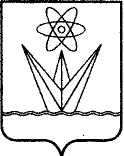 